Microscope Parts Diagram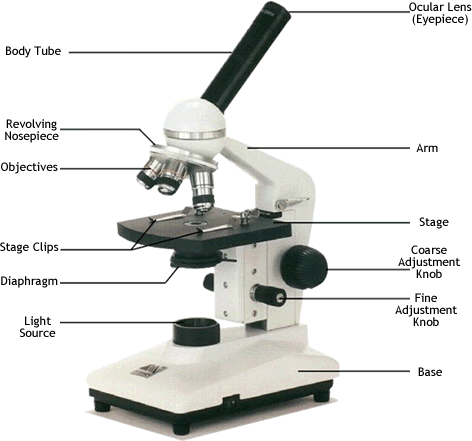 